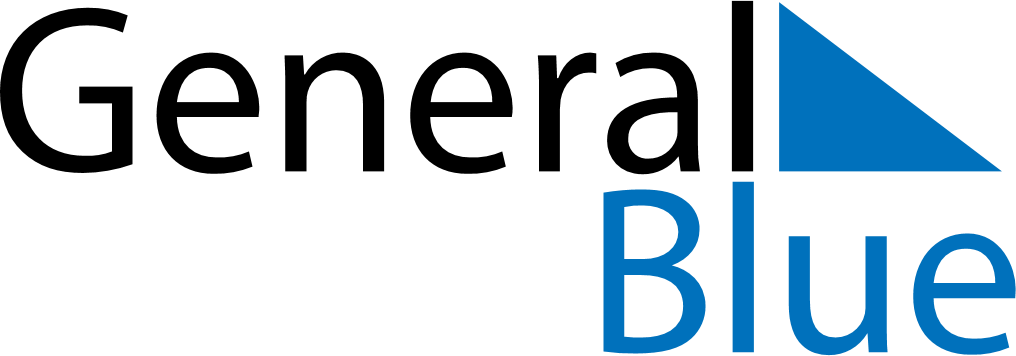 November 2024November 2024November 2024November 2024November 2024November 2024Jelenia Gora, Lower Silesia, PolandJelenia Gora, Lower Silesia, PolandJelenia Gora, Lower Silesia, PolandJelenia Gora, Lower Silesia, PolandJelenia Gora, Lower Silesia, PolandJelenia Gora, Lower Silesia, PolandSunday Monday Tuesday Wednesday Thursday Friday Saturday 1 2 Sunrise: 6:49 AM Sunset: 4:32 PM Daylight: 9 hours and 42 minutes. Sunrise: 6:50 AM Sunset: 4:30 PM Daylight: 9 hours and 39 minutes. 3 4 5 6 7 8 9 Sunrise: 6:52 AM Sunset: 4:28 PM Daylight: 9 hours and 35 minutes. Sunrise: 6:54 AM Sunset: 4:26 PM Daylight: 9 hours and 32 minutes. Sunrise: 6:56 AM Sunset: 4:25 PM Daylight: 9 hours and 29 minutes. Sunrise: 6:57 AM Sunset: 4:23 PM Daylight: 9 hours and 25 minutes. Sunrise: 6:59 AM Sunset: 4:21 PM Daylight: 9 hours and 22 minutes. Sunrise: 7:01 AM Sunset: 4:20 PM Daylight: 9 hours and 19 minutes. Sunrise: 7:02 AM Sunset: 4:18 PM Daylight: 9 hours and 15 minutes. 10 11 12 13 14 15 16 Sunrise: 7:04 AM Sunset: 4:17 PM Daylight: 9 hours and 12 minutes. Sunrise: 7:06 AM Sunset: 4:15 PM Daylight: 9 hours and 9 minutes. Sunrise: 7:08 AM Sunset: 4:14 PM Daylight: 9 hours and 6 minutes. Sunrise: 7:09 AM Sunset: 4:12 PM Daylight: 9 hours and 3 minutes. Sunrise: 7:11 AM Sunset: 4:11 PM Daylight: 9 hours and 0 minutes. Sunrise: 7:13 AM Sunset: 4:10 PM Daylight: 8 hours and 57 minutes. Sunrise: 7:14 AM Sunset: 4:08 PM Daylight: 8 hours and 54 minutes. 17 18 19 20 21 22 23 Sunrise: 7:16 AM Sunset: 4:07 PM Daylight: 8 hours and 51 minutes. Sunrise: 7:18 AM Sunset: 4:06 PM Daylight: 8 hours and 48 minutes. Sunrise: 7:19 AM Sunset: 4:05 PM Daylight: 8 hours and 45 minutes. Sunrise: 7:21 AM Sunset: 4:04 PM Daylight: 8 hours and 42 minutes. Sunrise: 7:22 AM Sunset: 4:02 PM Daylight: 8 hours and 39 minutes. Sunrise: 7:24 AM Sunset: 4:01 PM Daylight: 8 hours and 37 minutes. Sunrise: 7:26 AM Sunset: 4:00 PM Daylight: 8 hours and 34 minutes. 24 25 26 27 28 29 30 Sunrise: 7:27 AM Sunset: 3:59 PM Daylight: 8 hours and 32 minutes. Sunrise: 7:29 AM Sunset: 3:58 PM Daylight: 8 hours and 29 minutes. Sunrise: 7:30 AM Sunset: 3:58 PM Daylight: 8 hours and 27 minutes. Sunrise: 7:32 AM Sunset: 3:57 PM Daylight: 8 hours and 25 minutes. Sunrise: 7:33 AM Sunset: 3:56 PM Daylight: 8 hours and 22 minutes. Sunrise: 7:35 AM Sunset: 3:55 PM Daylight: 8 hours and 20 minutes. Sunrise: 7:36 AM Sunset: 3:55 PM Daylight: 8 hours and 18 minutes. 